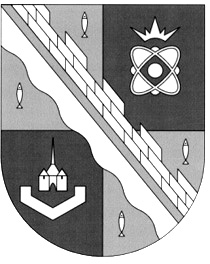 администрация МУНИЦИПАЛЬНОГО ОБРАЗОВАНИЯ                                        СОСНОВОБОРСКИЙ ГОРОДСКОЙ ОКРУГ  ЛЕНИНГРАДСКОЙ ОБЛАСТИКОМИТЕТ ФИНАНСОВРАСПОРЯЖЕНИЕОт   20.10.2020    N  21-рОб утверждении порядка взаимодействия комитета финансовСосновоборского городского округа с заказчикамиСосновоборского городского округа при осуществленииконтроля в сфере закупок	В целях реализации части 5 статьи 99 Федерального закона от 5 апреля 2013 года N 44-ФЗ "О контрактной системе в сфере закупок товаров, работ, услуг для обеспечения государственных и муниципальных нужд", в соответствии с Правилами осуществления контроля, предусмотренного частями 5 и 5.1 статьи 99 Федерального закона "О контрактной системе в сфере закупок товаров, работ, услуг для обеспечения государственных и муниципальных нужд", утвержденных постановлением Правительства Российской Федерации от 6 августа 2020 года N 1193.1. Утвердить прилагаемый Порядок взаимодействия комитета финансов Сосновоборского городского округа с заказчиками Сосновоборского городского округа при осуществлении контроля в сфере закупок (далее - Порядок).2.  Признать утратившим силу  Порядок, утвержденный  распоряжением комитета финансов Сосновоборского городского округа от 11.02.2019 № 7-р "Об утверждении порядка взаимодействия комитета финансов Сосновоборского городского округа с муниципальными заказчиками Сосновоборского городского округа и муниципальными унитарными предприятиями Сосновоборского городского округа при осуществлении контроля в сфере закупок".3. Заместителю председателя комитета финансов, начальнику бюджетного отдела (Попова Т.Р.) довести настоящий Порядок до сведения главных распорядителей средств бюджета Сосновоборского городского округа, комитетов и структурных подразделений администрации Сосновоборского городского округа, осуществляющих функции учредителя.4.  Главным распорядителям средств бюджета Сосновоборского городского округа, комитетам и отраслевым (функциональным) подразделениям администрации Сосновоборского городского округа, осуществляющих функции учредителя, довести настоящее распоряжение до подведомственных учреждений и предприятий.5.  Настоящее распоряжение вступает в силу с даты его подписания.6. Контроль за исполнением настоящего распоряжения оставляю за собой.Председатель комитета финансов                                                                  О.Г. Козловская Согласование: В.В.ТерешкинаЕ.Р.МальцеваИсп. И.В. ДружининаСОГЛАСОВАНО:Начальник отдела муниципального заказа__________________А.С. Перфилова«____»_____________2020 г.Главный специалист-юристконсульт_________________ Н.Т.Сулейманова «____»_____________2020 г.УТВЕРЖДЕНраспоряжением комитета финансовСосновоборского городского округа               от 20.10.2020 № 21-р  (приложение)ПОРЯДОКВЗАИМОДЕЙСТВИЯ КОМИТЕТА ФИНАНСОВ СОСНОВОБОРСКОГО ГОРОДСКОГО ОКРУГА С ЗАКАЗЧИКАМИ СОСНОВОБОРСКОГО ГОРОДСКОГО ОКРУГА ПРИ ОСУЩЕСТВЛЕНИИКОНТРОЛЯ В СФЕРЕ ЗАКУПОК1. Настоящий Порядок разработан в соответствии с частью 5 статьи 99 Федерального закона от 5 апреля 2013 года N 44-ФЗ "О контрактной системе в сфере закупок товаров, работ, услуг для обеспечения государственных и муниципальных нужд" (далее - Федеральный закон) с учетом:Правил осуществления контроля, предусмотренного частями 5 и 5.1 статьи 99 Федерального закона "О контрактной системе в сфере закупок товаров, работ, услуг для обеспечения государственных и муниципальных нужд", утвержденных постановлением Правительства Российской Федерации от 6 августа 2020 года N 1193 (далее - Правила осуществления контроля N 1193);Правил ведения реестра контрактов, заключенных заказчиками, утвержденных постановлением Правительства Российской Федерации от 28 ноября 2013 года N 1084 (далее - Правила ведения реестра контрактов N 1084).2. Настоящий Порядок устанавливает правила взаимодействия комитета финансов Сосновоборского городского округа (далее - комитет финансов) с субъектами контроля, указанными в пунктах 3 и 4 настоящего Порядка:а) при осуществлении комитетом финансов контроля, предусмотренного частью 5 статьи 99 Федерального закона;б) при осуществлении комитетом финансов контроля, предусмотренного подпунктом "б" пункта 14 Правил ведения реестра контрактов N 1084.3. Субъектами контроля, предусмотренного подпунктом "а" пункта 2 настоящего Порядка, являются муниципальные заказчики Сосновоборского городского округа, осуществляющие закупки от имени Сосновоборского городского округа за счет средств бюджета Сосновоборского городского округа, в том числе при передаче им полномочий муниципального заказчика в соответствии с бюджетным законодательством Российской Федерации (далее - муниципальные заказчики).4. Субъектами контроля, предусмотренного подпунктом "б" пункта 2 настоящего Порядка, являются следующие заказчики и лица:а) муниципальные заказчики;б) муниципальные унитарные предприятия Сосновоборского городского округа, осуществляющие закупки в соответствии с требованиями Федерального закона (далее - унитарные предприятия);в) юридические лица, которым в соответствии с абзацем вторым пункта 1 статьи 80 Бюджетного кодекса Российской Федерации предоставляются бюджетные инвестиции (далее - получатели бюджетных инвестиций).5. Объектами контроля, предусмотренного подпунктом "а" пункта 2 настоящего Порядка, являются следующие документы:а) план-график закупок;б) отдельное приложение к плану-графику закупок, предусмотренное пунктом 25 Положения о порядке формирования, утверждения планов-графиков закупок, внесения изменений в такие планы-графики, размещения планов-графиков закупок в единой информационной системе в сфере закупок, об особенностях включения информации в такие планы-графики и о требованиях к форме планов-графиков закупок, утвержденного постановлением Правительства Российской Федерации от 30 сентября 2019 года N 1279;в) выписка из приглашения принять участие в закрытом способе определения поставщика (подрядчика, исполнителя) по форме согласно приложению N 1 к Правилам осуществления контроля N 1193;г) выписка из проекта контракта, направляемого участнику закупки в соответствии с Федеральным законом при проведении закрытого конкурса, закрытого конкурса с ограниченным участием, закрытого двухэтапного конкурса, закрытого аукциона, закрытых электронных процедур, по форме согласно приложению N 2 к Правилам осуществления контроля N 1193;д) проект контракта, направляемый участнику закупки в соответствии с Федеральным законом без использования единой информационной системы (при проведении открытого конкурса, конкурса с ограниченным участием, двухэтапного конкурса, запроса котировок, запроса предложений, при осуществлении закупок у единственного поставщика (подрядчика, исполнителя) в случаях, предусмотренных пунктами 2, 3, 6, 7, 10 - 14, 16, 17, 19, 22, 31 - 33, 35, 37 - 39, 47, 48, 54, 55 части 1 статьи 93 Федерального закона).6. Объектами контроля, предусмотренного подпунктом "б" пункта 2 настоящего Порядка, являются информация и документы, включаемые в реестр контрактов, заключенных заказчиками.7. Взаимодействие комитета финансов с субъектами контроля при осуществлении контрольных процедур в отношении объектов контроля, предусмотренных подпунктом "а" пункта 5 и пунктом 6 настоящего Порядка, осуществляется с использованием следующих информационных систем:а) Автоматизированной информационной системы "Государственный заказ Ленинградской области" (далее – АИСГЗ ЛО);б) Информационной системы "Автоматизированный Центр Контроля - Финансы " (далее - ИС АЦК-Финансы);в) Единой информационной системы в сфере закупок (далее - ЕИС).8. При отсутствии технической возможности проведения контроля с применением ИС «АЦК-Финансы» комитет финансов осуществляет контрольные процедуры средствами ЕИС.9. Информация об объектах контроля, представляемых муниципальными заказчиками, формируется муниципальными заказчиками в АИСГЗ ЛО с учетом пункта 11 настоящего Порядка.10. Информация об объектах контроля, представляемых унитарными предприятиями, формируется указанными субъектами контроля в АИСГЗ ЛО.Информация об объектах контроля, представляемых получателями бюджетных инвестиций, формируется указанными субъектами контроля средствами ЕИС.11. Информация об объектах контроля, предусмотренных подпунктами "б" - "д" пункта 5 настоящего Порядка:а) формируется и направляется муниципальными заказчиками на бумажном носителе, подписывается лицом, имеющим право действовать от имени муниципального заказчика, и в целях осуществления контрольных процедур представляется в комитет финансов в трех экземплярах с сопроводительным письмом в произвольной форме;б) регистрируется комитетом финансов на основании сопроводительного письма в соответствии с Инструкцией по делопроизводству в органах исполнительной власти Сосновоборского городского округа и в течение одного рабочего дня один экземпляр возвращается субъекту контроля.12. В целях осуществления контроля, предусмотренного подпунктом "а" пункта 2 настоящего Порядка, в отношении планов-графиков закупок муниципальные заказчики направляют в ЕИС план-график закупок.13. Комитет финансов не позднее одного рабочего дня со дня, следующего за днем поступления плана-графика закупок на контроль, на основании электронного документа ИС «АЦК-Финансы» "Планирование закупок" на статусе "На контроле ФО" осуществляет контроль на предмет непревышения объема финансового обеспечения, включенного в план-график закупок, над:а) лимитами бюджетных обязательств на закупку товаров, работ, услуг на соответствующий финансовый год и плановый период, доведенными в установленном порядке до муниципальных заказчиков как получателей средств бюджета Сосновоборского городского округа, с учетом принятых и неисполненных бюджетных обязательств прошлых лет;б) объемами средств, содержащимися в правовых актах (проектах актов, размещенных в установленном порядке в целях общественного обсуждения), предусматривающих в соответствии с бюджетным законодательством Российской Федерации возможность заключения контракта на срок, превышающий срок действия доведенных лимитов бюджетных обязательств, в случае включения в план-график закупок информации о закупках товаров, работ, услуг, оплата которых планируется по истечении планового периода.14. Комитет финансов по результатам контроля в отношении планов-графиков закупок:а) в случае положительного результата контроля направляет муниципальному заказчику посредством информационного взаимодействия ИС «АЦК-Финансы» и ЕИС Уведомление о соответствии контролируемой информации Правилам осуществления контроля N 1193 по форме, предусмотренной приложением N 5 к Правилам осуществления контроля N 1193;б) в случае отрицательного результата контроля направляет муниципальному заказчику посредством информационного взаимодействия ИС «АЦК-Финансы» и ЕИС Протокол о несоответствии контролируемой информации Правилам осуществления контроля N 1193 по форме, предусмотренной приложением N 3 к Правилам осуществления контроля N 1193.15. В целях осуществления контроля, предусмотренного подпунктом "б" пункта 2 настоящего Порядка, субъекты контроля направляют в ЕИС информацию и документы, подлежащие включению в реестр контрактов, заключенных заказчиками.16. Комитет финансов не позднее двух рабочих дней со дня, следующего за днем поступления информации и документов, включаемых в реестр контрактов, заключенных заказчиками, на основании электронного документа ИС «АЦК-Финансы» "Сведения из информации, включаемой в реестр контрактов" на статусе "На контроле ФО" с приложением копии заключенного контракта (информации об изменении контракта с указанием условий контракта, которые были изменены) осуществляет контроль указанных объектов контроля на соответствие требованиям подпункта "б" пункта 14 Правил ведения реестра контрактов N 1084.17. Комитет финансов по результатам контроля в отношении информации и документов, подлежащих включению в реестр контрактов, заключенных заказчиками:а) в случае положительного результата контроля направляет субъекту контроля посредством информационного взаимодействия ИС «АЦК-Финансы» и ЕИС Уведомление о прохождении контроля;б) в случае отрицательного результата контроля направляет субъекту контроля посредством информационного взаимодействия ИС «АЦК-Финансы» и ЕИС Протокол о несоответствии контролируемой информации.18. Представление муниципальными заказчиками в комитет финансов объектов контроля, предусмотренных подпунктами "б" - "д" пункта 5 настоящего Порядка, и контроль комитетом финансов указанных объектов контроля осуществляется в порядке, установленном Правилами осуществления контроля N 1193, с учетом пункта 11 настоящего Порядка. Комитет финансов осуществляет контроль указанных объектов контроля не позднее трех рабочих дней со дня, следующего за днем регистрации указанных объектов контроля в соответствии с пунктом 11 настоящего Порядка.19. Комитет финансов по результатам контроля в отношении объектов контроля, предусмотренных подпунктами "б" - "д" пункта 5 настоящего Порядка:а) в случае положительного результата контроля направляет муниципальному заказчику Уведомление о соответствии контролируемой информации Правилам осуществления контроля N 1193;б) в случае отрицательного результата контроля направляет муниципальному заказчику Протокол о несоответствии контролируемой информации Правилам осуществления контроля N 1193.20. В случае отсутствия Уведомления о соответствии контролируемой информации Правилам осуществления контроля N 1193 на муниципального заказчика действуют ограничения на осуществление закупочных процедур, предусмотренные Правилами осуществления контроля N 1193.